Vor- und NachnamePositionDas bedeutet Luuise für mich: 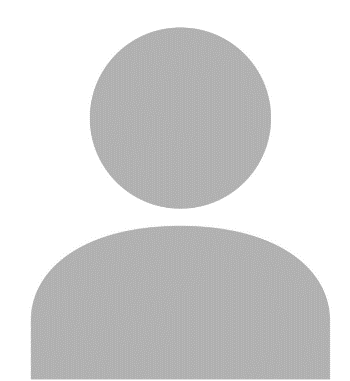 …Meine Arbeit mit Luuise:…Meine Unterrichtstätigkeit: …Meine Hobbys: …